Elections Board AgendaAssociated Students 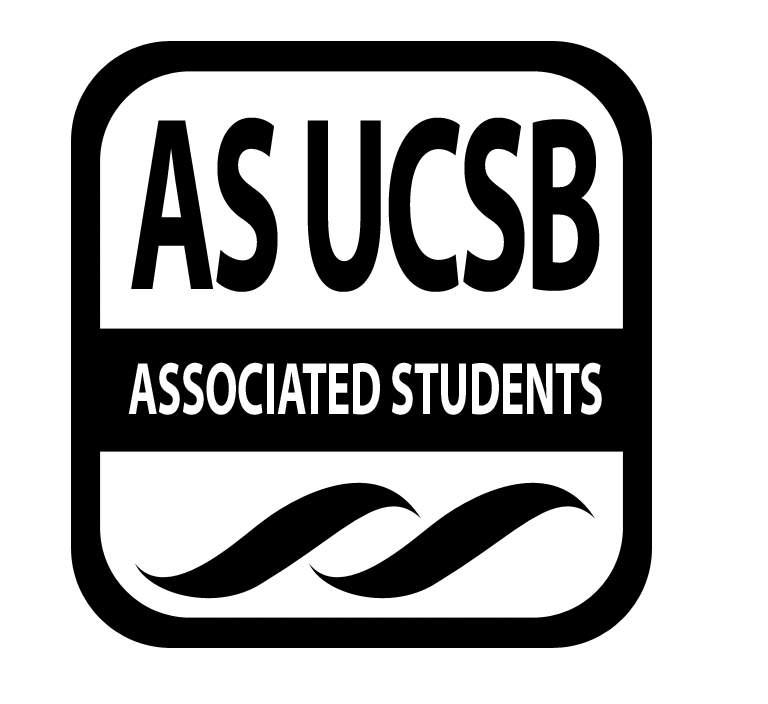 4/1/19, 3:30PMNati Conference RoomCALL TO ORDER by John Paul Renteria at 3:35 PMA. MEETING BUSINESSRoll Call B. DISCUSSION ITEMS B.1. AdvertisingKendra: Hi everyone, I’m Kendra. I’m the new advisor for Elections Board.John Paul: Welcome. Let’s all introduce ourselves.John Paul: We ordered all the Elections swag during Spring Break and it’s here now.John Paul: Also, this is our meeting time for this quarter.B.2. Candidate ForumsDavis: Who can do Monday, April 15 for candidate forums? It’s off-campus senators and the SAG from 11-2.Hattie: I can.Ashley: I can do 11-1.Davis: It’ll probably be done by 1.Davis: Do you all want to know who is going when? Tuesday is all the collegiate senators, transfer and IVP, Wednesday is president and EVPSA, Thursday is on-campus, uni-owned and EVPLA all 11-2.Davis: So who can make it to the rest of the dates? I can do all of them.John Paul: I can make it.Rachel: I can’t do Tuesday and Thursday and I have work on Monday.John Paul: Don’t worry about Monday, we have enough.Ashley: I can do Thursday from 11-12:15.John Paul: I can do Thursday.B.3. People Not Aware of DatesJohn Paul: We have two candidates that were late and they were contacted. I also emailed the other candidate for SAG and she has not replied. Do you all think we should send a follow up email?Hattie: Yes. I think it’s harder if you’re an independent because you don’t have other people telling you what the timeline is.Ashley: Yes.B.4. BoardsDavis: Something came up with boards. We had to make some changes to the map. Because there’s an area next to the HSSB, well there’s woodchips there. So there will not be boards there. We have taken the woodchip areas off the new map. Davis: Also the Lot 22 lawn is off limits during Spring quarter because there is construction going down. We’re going to have to tell the candidates that is gone now. The SRB lawn is still available. Everything else on the map should be ok except where the woodchips are.Davis: We need to tell the candidates that board night is 4pm this Friday.B.5. FeesJohn Paul: Any updates on fees? I think we got one email.Davis: Everyone please look at the email with the pro statement for the Ucen and Thunderdome lock in fee.Davis: What’s Zoo to You?Ashley: They bring animals from the zoo.John Paul: That sounds cool. The statements look good.B.6. Complaints[Redacted]Meeting adjourned by John Paul Renteria at 4:53 PM.NameNote: absent (excused/not excused)arrived late (time)departed early (time)proxy (full name)NameNote:absent (excused/not excused)arrived late (time)departed early (time)proxy (full name)John Paul RenteriaPresentKendra Sandoval(Advisor)PresentDavis QuanPresentRuth Garcia Guevara(Advisor)AbsentAndrew YanPresentAshley NgPresentHattie GracePresentJennifer PantojaAbsentRachel Wiesenthal-CoffeyPresent